Burns Sci-Tech Charter School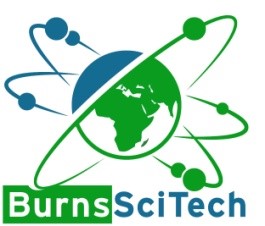 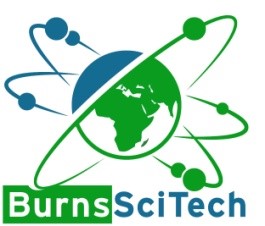  Workshop AgendaFebruary 27, 2024 – 5:00 pm                                                                                                                                        High SchoolCall meeting to order.Pledge of Allegiance.Roll Call.Reports and Discussion/Actions:Clarification of officers.Articulation agreement with charters: Ivy Hawn, Samsula, and Reading Edge.Grievance Policy: Parents/Students.Meeting Dates: Nine (9) meetings with none in May/August/December.Board Member issues concerns/comments.Adjournment. 